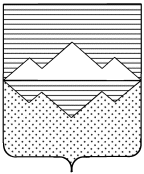 АДМИНИСТРАЦИЯСУЛЕИНСКОГО ГОРОДСКОГО ПОСЕЛЕНИЯСАТКИНСКОГО РАЙОНА ЧЕЛЯБИНСКОЙ ОБЛАСТИПОСТАНОВЛЕНИЕот «  13  » декабря 2021  г. №103        п. Сулея   На основании статьи 30 Федерального закона от 08.11.2007 № 257-ФЗ «Об автомобильных дорогах и о дорожной деятельности в Российской Федерации и о внесении изменений в отдельные законодательные акты Российской Федерации» о временных ограничениях или прекращении движения транспортных средств по автомобильным дорогам.постановляю:1. Утвердить прилагаемый Порядок осуществления временных ограничений или прекращения движения транспортных средств по автомобильным дорогам местного значения Сулеинского городского поселения.2. Опубликовать настоящее постановление в газете «Саткинский рабочий» и в сети «Интернет».3. Контроль за исполнением настоящего постановления оставляю за собой.  Глава Сулеинского городского поселения                                                     В.Г.ГубайдулинаПриложение                                                                          к постановлению АдминистрацииСулеинского городского поселения                                                                                                                от «___»__________г. № ___
Порядок
введения временных ограничений или прекращения движения
транспортных средств по автомобильным дорогам местного значения Сулеинского городского поселенияОбщие положенияНастоящий Порядок осуществления временных ограничений или прекращения движения транспортных средств по автомобильным дорогам регионального или межмуниципального, местного значения Сулеинского городского поселения (далее - Порядок) разработан на основании статьи 30 Федерального закона от 08.11.2007 № 257-ФЗ «Об автомобильных дорогах и о дорожной деятельности в Российской Федерации и о внесении изменений в отдельные законодательные акты Российской Федерации»Настоящий Порядок определяет процедуру введения временных ограничений или прекращения движения транспортных средств по автомобильным дорогам регионального или межмуниципального, местного значения Сулеинского городского поселения (далее - временные ограничения или прекращение движения).Временные ограничения или прекращение движения устанавливаются:
1) при реконструкции, капитальном ремонте и ремонте автомобильных дорог;2) в период возникновения неблагоприятных природно-климатических условий, в случае снижения несущей способности конструктивных элементов автомобильной дороги, ее участков и в иных случаях в целях обеспечения безопасности дорожного движения;3) в период повышенной интенсивности движения транспортных средств накануне нерабочих праздничных и выходных дней, в нерабочие праздничные и выходные дни, а также в часы максимальной загрузки автомобильных дорог;4) при реализации мероприятий по организации дорожного движения в целях повышения пропускной способности автомобильных дорог;5) при выполнении работ по содержанию автомобильных дорог;6) при выявлении дефектов и повреждений, автомобильных дорог и искусственных дорожных сооружений, создающих угрозу безопасности дорожного движения;7) при строительстве, реконструкции, капитальном ремонте и ремонте сетей инженерно-технического обеспечения в границах полос отвода и придорожных полос, автомобильных дорог;8) в целях предупреждения возникновения чрезвычайных ситуаций природного или техногенного характера, а также устранения их последствий;9) при проведении официальных публичных, культурно-массовых, физкультурных, спортивных мероприятий на автомобильных дорогах или их отдельных участках;4. Временные ограничения или прекращение движения вводятся на основании распорядительного акта о введении ограничений или прекращения движения транспортных средств по автомобильным дорогам местного значения в Сулеинском городском поселении (далее - акт о введении ограничений), за исключением случаев, предусмотренных разделами V, VI, VIII настоящего Порядка.5.  Акт о введении ограничений принимается для автомобильных дорог местного значения, находящихся в собственности Администрации Сулеинского городского поселения, в случаях, предусмотренных разделами III, IV и VII настоящего Порядка, - администрация Сулеинского городского поселения (далее - Администрация).6. Актом о введении ограничений устанавливаются:1) сроки начала и окончания периодов временного ограничений или прекращения движения;2) автомобильные дороги (участки автомобильных дорог), на которых вводятся временные ограничения или прекращение движения;3) организации, осуществляющие обслуживание автомобильных дорог при введении временного ограничений или прекращения движения;4) предельно допустимые для проезда по автомобильным дорогам общая масса и (или) нагрузка на ось, а также габаритные параметры транспортного средства.
7. Временные ограничения или прекращение движения могут осуществляться посредством:1)  прекращения движения по автомобильным дорогам (участкам автомобильных дорог) в течение определенных периодов времени с обеспечением объезда по автомобильным дорогам общего пользования;2)    устройства временной объездной дороги или дополнительной полосы движения;3)  ограничений или прекращения движения для конкретных механических транспортных средств;4)  ограничений движения по отдельным полосам автомобильной дороги;5)  устройства реверсивного или одностороннего движения;6)  запрета движения для транспортных средств (с грузом или без груза), общая масса и (или) нагрузка на ось, а также габаритные параметры, которых превышают временно установленные значения весовых и габаритных параметров на период реконструкции, капитального ремонта и ремонта автомобильных дорог, а также на период устранения (ликвидации) причины, вызвавшей чрезвычайную ситуацию;7)  обустройства участков автомобильных дорог соответствующими дорожными знаками или иными техническими средствами организации дорожного движения, предусмотренными Постановлением Правительства РФ от 23 октября 1993 года N 1090 "О правилах дорожного движения".Информирование о введении
временных ограничений или прекращения движенияПри принятии акта о введении ограничений Администрация обязана за 30 календарных дней (за исключением случаев, предусмотренных разделом V настоящего Порядка) до начала введения временных ограничений или прекращения движения информировать пользователей автомобильными дорогами путем установки знаков дополнительной информации, размещения на сайте Администрации в сети Интернет, через средства массовой информации сведений о причинах и сроках таких ограничений или прекращения движения, а также о возможных маршрутах объезда.Администрация, принявшая акт о введении ограничений, в день его принятия в письменной форме информируют об этом в Отделение Государственной инспекции безопасности дорожного движения ОМВД России по Саткинскому району - в случае принятия акта о введении ограничений для автомобильных дорог местного значения.Временные ограничения или прекращение движения, вводимые
при реконструкции, капитальном ремонте и ремонте автомобильных дорог,
строительстве, реконструкции, капитальном ремонте и ремонте сетей инженерно-технического обеспечения в границах полос отвода и придорожных полос автомобильных дорогАкт о введении ограничений при реконструкции, капитальном ремонте и ремонте автомобильных дорог, строительстве, реконструкции, капитальном ремонте и ремонте сетей инженерно-технического обеспечения в границах полос отвода и придорожных полос автомобильных дорог принимается на основании:утвержденной в установленном порядке проектной документации, которой обосновывается необходимость введения временных ограничений или прекращения движения;2) схемы организации дорожного движения, согласованной с Отделением Государственной инспекции безопасности дорожного движения ОМВД России по Саткинскому району.2.  Период временных ограничений или прекращения движения устанавливается в соответствии с проектной документацией.3.  Изменение срока действия временных ограничений или прекращения движения, предусмотренных разделом III настоящего Порядка, допускается в случаях неблагоприятных природно-климатических условий, чрезвычайных и аварийных ситуаций, обстоятельств непреодолимой силы, о чем вносятся изменения в акт о введении ограничений и пользователи автомобильными дорогами информируются незамедлительно.4.  Временные ограничения или прекращение движения, предусмотренные разделом III настоящего Порядка, не распространяются на транспортировку дорожно-строительной и дорожно-эксплуатационной техники, занятой на выполнении работ по проведению реконструкции, капитального ремонта и ремонта автомобильных дорог, строительства, реконструкции, капитального ремонта и ремонта сетей инженерно-технического обеспечения в границах полос отвода и придорожных полос автомобильных дорог на участке ограничений или прекращения движения.Временные ограничения или прекращение движения, вводимые
в период возникновения неблагоприятных природно-климатических условийВременные ограничения или прекращение движения в период возникновения неблагоприятных природно-климатических условий вводятся в весенний (осенний) период в целях предотвращения снижения несущей способности конструктивных элементов автомобильных грунтовых дорог, ее участков, вызванной их переувлажнением, а также в летний период для тяжеловесных транспортных средств при движении по автомобильным дорогам с асфальтобетонным покрытием, в связи с превышением допустимых температур.В весенний (осенний) период информирование о временном ограничении или прекращении движения осуществляется путем установки дорожных знаков: 3.12 "Ограничение массы, приходящейся на ось транспортного средства" со знаками дополнительной информации (таблички) 8.20.1 и 8.20.2 "Тип тележки транспортных средств", предусмотренных Правилами дорожного движения, утвержденными постановлением Правительства Российской Федерации от 23 октября 1993 года N 1090.Предельно допустимая нагрузка на ось транспортного средства для проезда в весенний (осенний) и летний периоды по автомобильным дорогам устанавливается с учетом неблагоприятных природно-климатических условий территорий, по которым проходит такая автомобильная дорога, транспортно-эксплуатационных характеристик автомобильной дороги и результатов оценки технического состояния автомобильной дороги.Временные ограничения или прекращение движения в весенний (осенний) период не распространяются:1) грузоперевозки пищевых продуктов;2) транспорт скорой медицинской помощи;3) транспорт органов прокуратуры;4) специальный автотранспорт полиции;5) транспорт пожарной охраны;6) пассажирские перевозки автобусами;7) автомобили Федерального государственного унитарного предприятия "Почта России";8) автоцистерны, перевозящие опасный груз (нефтепродукты);9) грузоперевозки лекарственных препаратов;10)  транспортировку грузов, необходимых для ликвидации последствий стихийных бедствий или иных чрезвычайных ситуаций;11)  транспортировку дорожно-строительной и дорожно-эксплуатационной техники и материалов, применяемых при проведении аварийно-восстановительных и ремонтных работ;12)  транспорт федеральных органов исполнительной власти, в которых федеральным законом предусмотрена военная служба.5.      Продолжительность временных ограничений или прекращения движения в весенний (осенний) период не должна превышать 30 календарных дней. Срок ограничений продлевается в случае неблагоприятных природно-климатических условий, но не более чем на 10 календарных дней, с внесением соответствующих изменений в акт о введении ограничений, о чем пользователи автомобильными дорогами информируются незамедлительно.6.    Временные ограничения или прекращение движения в летний период вводятся для тяжеловесных транспортных средств при движении по автомобильным дорогам с грунтовым покрытием с 20 мая по 31 августа при значениях дневной температуры воздуха свыше 32 °C (по данным государственного учреждения "Гидрометеорологический научно-исследовательский центр Российской Федерации").7.  Временные ограничения или прекращение движения в летний период для тяжеловесных транспортных средств при движении по автомобильным дорогам с грунтовым покрытием, нагрузка на ось которых превышает установленные нормы на территории Российской Федерации, устанавливаются в период с 10.00 до 22.00 ч.8.  Временные ограничения или прекращение движения в летний период не распространяются:
1) на пассажирские перевозки автобусами, в том числе международные;2) на перевозку грузов, необходимых для ликвидации последствий стихийных бедствий или иных чрезвычайных ситуаций;3) на транспортировку дорожно-строительной и дорожно-эксплуатационной техники и материалов, применяемых при проведении аварийно-восстановительных и ремонтных работ.Временные ограничения или прекращение движения, вводимые
в целях предупреждения возникновения чрезвычайных ситуаций природного
или техногенного характера, для устранения их последствий, а также в иных случаях
в целях обеспечения безопасности дорожного движенияВременные ограничения или прекращение движения в целях обеспечения безопасности дорожного движения вводятся при аварийных ситуациях на автомобильных дорогах (дорожно-транспортные происшествия, технологические аварии), для предупреждения и ликвидации чрезвычайных ситуаций природного и техногенного характера, а также в иных случаях, когда иными мерами невозможно обеспечить безопасность дорожного движения.Временные ограничения или прекращение движения в целях обеспечения безопасности дорожного движения вводятся незамедлительно Администрацией, уполномоченными сотрудниками организаций, осуществляющих обслуживание автомобильных дорог, без принятия акта о введении ограничений, путем установки соответствующих дорожных знаков или иных технических средств организации дорожного движения, а также распорядительно-регулировочными действиями. При этом обустройство участков автомобильных дорог, на которых временно ограничено или прекращено движение, соответствующими дорожными знаками или иными техническими средствами организации дорожного движения осуществляется в течение 8 часов.Срок временных ограничений или прекращения движения при предупреждении или ликвидации чрезвычайных ситуаций определяется периодом времени, необходимого для устранения (ликвидации) причин, вызвавших их.
Временные ограничения или прекращение движения в целях обеспечения безопасности дорожного движения не распространяются на транспортировку дорожно-строительной и дорожно-эксплуатационной техники и материалов, применяемых при проведении аварийно-восстановительных и ремонтных работ на участке ограничений или прекращения движения.Временные ограничения или прекращение движения, вводимые
в период повышенной интенсивности движения транспортных средств накануне
нерабочих праздничных и выходных дней, в нерабочие праздничные и выходные дни, а также в часы максимальной загрузки автомобильных дорог.Временные ограничения или прекращение движения в период повышенной интенсивности движения транспортных средств накануне нерабочих праздничных и выходных дней, в нерабочие праздничные и выходные дни, а также в часы максимальной загрузки автомобильных дорог вводятся Администрацией на основании данных, полученных по результатам мониторинга интенсивности движения.Временные ограничения или прекращение движения в период повышенной интенсивности движения транспортных средств накануне нерабочих праздничных и выходных дней, в нерабочие праздничные и выходные дни, а также в часы максимальной загрузки автомобильных дорог вводятся без принятия акта о введении ограничений путем установки соответствующих дорожных знаков или иных технических средств организации дорожного движения, а также распорядительно-регулировочными действиями.Срок временных ограничений или прекращения движения в период повышенной интенсивности движения транспортных средств накануне нерабочих праздничных и выходных дней, в нерабочие праздничные и выходные дни, а также в часы максимальной загрузки автомобильных дорог определяется периодом времени, необходимого для ликвидации и (или) предотвращения заторных ситуаций на автомобильных дорогах.Временные ограничения или прекращение движения, вводимые
при проведении официальных публичных, культурно-массовых, физкультурных,
спортивных мероприятий на автомобильных дорогах или их отдельных участкахВременные ограничения или прекращение движения при проведении официальных публичных, культурно-массовых, физкультурных, спортивных мероприятий на автомобильных дорогах или их отдельных участках вводятся Администрацией путем принятия акта о введении ограничений на основании обращения соответствующего организатора проведения официальных публичного, культурно-массового, физкультурного, спортивного мероприятия на автомобильных дорогах или их отдельных участках. Акт о введении ограничений для проведения официальных публичных, культурно-массовых, физкультурных, спортивных мероприятий на автомобильных дорогах или их отдельных участках принимается на основании:1) согласованной с владельцем автомобильной дороги программы и графика проведения мероприятия;2) схемы организации дорожного движения на соответствующем участке автомобильной дороги на период введения временных ограничений или прекращения движения, согласованной с Отделением Государственной инспекции безопасности дорожного движения ОМВД России по Саткинскому району.Временные ограничения или прекращение движения, вводимые
при реализации мероприятий по организации дорожного движения в целях
повышения пропускной способности автомобильных дорог, выполнении работ по содержанию автомобильных дорог, выявление дефектов и повреждение автомобильных дорог и искусственных дорожных сооружений, создающих угрозу безопасности дорожного движения.Временные ограничения или прекращение движения при реализации мероприятий по организации дорожного движения в целях повышения пропускной способности автомобильных дорог, выполнении работ по содержанию автомобильных дорог, выявлении дефектов и повреждений автомобильных дорог и искусственных дорожных сооружений, создающих угрозу безопасности дорожного движения, вводятся незамедлительно уполномоченными сотрудниками организаций, осуществляющих обслуживание автомобильных дорог, без принятия акта о введении ограничений, путем установки соответствующих дорожных знаков или иных технических средств организации дорожного движения, а также распорядительно-регулировочными действиями.Временные ограничения или прекращение движения при выполнении работ по содержанию автомобильных дорог вводятся на период времени, необходимый для выполнения установленных технологических операций, и в соответствии со схемой организации дорожного движения, согласованной с Отделением Государственной инспекции безопасности дорожного движения ОМВД России по Саткинскому району.Временные ограничения или прекращение движения при выявлении дефектов и повреждений автомобильных дорог и искусственных дорожных сооружений, создающих угрозу безопасности дорожного движения и сохранности автомобильных дорог, вводятся на период времени, необходимый для устранения таких дефектов и повреждений.Об утверждении Порядка осуществления временных ограничений или прекращения движения транспортных средств по автомобильным дорогам Сулеинского городского поселения